上海统一星巴克实习生见习经理职位说明招聘职位：实习生见习经理岗位职责：1、 熟练操作门市各类营运岗位工作内容，为顾客提供良好的星巴克体验。2、 接受系统的门市营运培训，掌握门市营运管理流程，晋升目标为6-12个月晋升为值班主管。个人未来发展：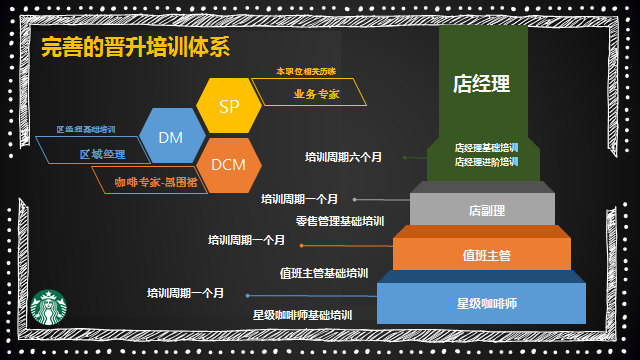 实习薪资及福利: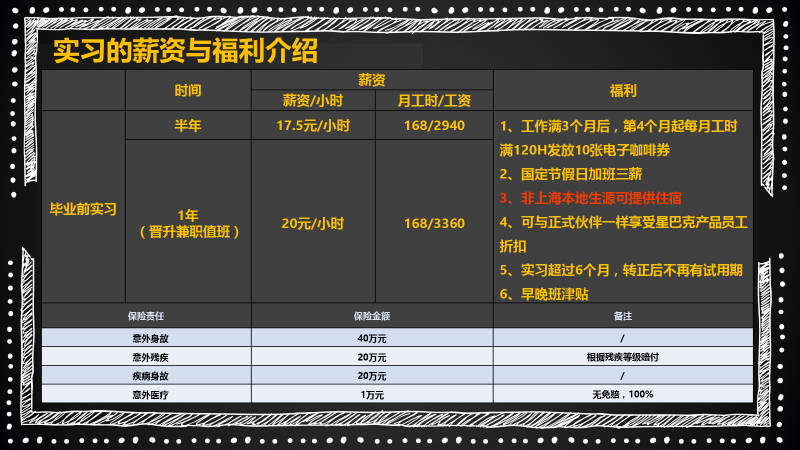 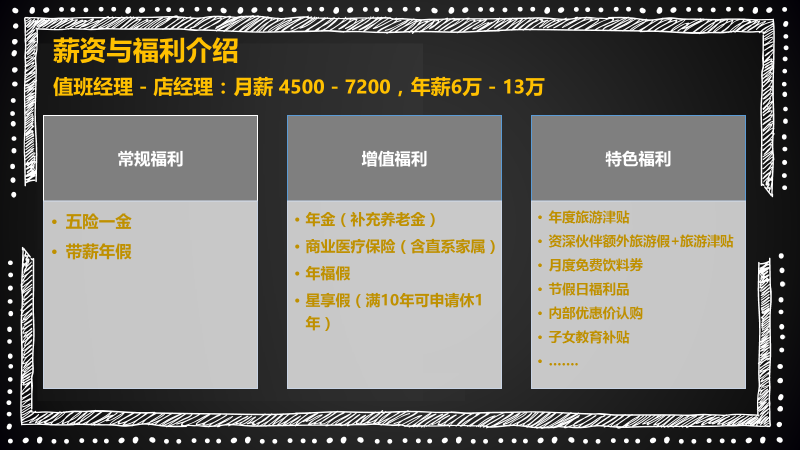 HR联系方式： Eleven  13816923697    